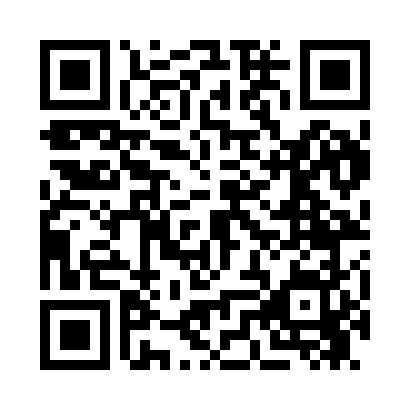 Prayer times for Wheelwright, Massachusetts, USAMon 1 Jul 2024 - Wed 31 Jul 2024High Latitude Method: Angle Based RulePrayer Calculation Method: Islamic Society of North AmericaAsar Calculation Method: ShafiPrayer times provided by https://www.salahtimes.comDateDayFajrSunriseDhuhrAsrMaghribIsha1Mon3:325:1612:534:568:2910:132Tue3:325:1612:534:568:2910:133Wed3:335:1712:534:568:2910:124Thu3:345:1812:534:568:2810:125Fri3:355:1812:534:568:2810:116Sat3:365:1912:534:568:2810:117Sun3:375:2012:544:568:2710:108Mon3:385:2012:544:568:2710:099Tue3:395:2112:544:568:2710:0810Wed3:405:2212:544:568:2610:0811Thu3:415:2212:544:568:2610:0712Fri3:425:2312:544:568:2510:0613Sat3:435:2412:544:568:2410:0514Sun3:455:2512:554:568:2410:0415Mon3:465:2612:554:568:2310:0316Tue3:475:2712:554:568:2310:0217Wed3:485:2712:554:568:2210:0118Thu3:505:2812:554:568:219:5919Fri3:515:2912:554:568:209:5820Sat3:525:3012:554:558:199:5721Sun3:545:3112:554:558:199:5622Mon3:555:3212:554:558:189:5423Tue3:565:3312:554:558:179:5324Wed3:585:3412:554:548:169:5225Thu3:595:3512:554:548:159:5026Fri4:015:3612:554:548:149:4927Sat4:025:3712:554:548:139:4728Sun4:045:3812:554:538:129:4629Mon4:055:3912:554:538:119:4430Tue4:065:4012:554:538:109:4331Wed4:085:4112:554:528:099:41